คำอธิบายรายวิชารายวิชาการศึกษาค้นคว้าและสร้างองค์ความรู้ (Research and Knowledge Formation)รหัสวิชา Is30251กลุ่มสาระการเรียนรู้ การศึกษาค้นคว้าด้วยตนเอง	ชั้นมัธยมศึกษาปีที่ 5เวลา 2 ชั่วโมง/สัปดาห์ 40 ชั่วโมง/ภาคเรียน  จำนวน 1 หน่วยกิต	ภาคเรียนที่ 1	ศึกษา  วิเคราะห์  ฝึกทักษะตั้งประเด็นปัญหา / ตั้งคำถามเกี่ยวกับสถานการณ์ปัจจุบันและสังคมโลก ตั้งสมมติฐานและให้เหตุผลที่สนับสนุนหรือโต้แย้งประเด็นความรู้  โดยใช้ความรู้จากศาสตร์สาขาต่าง  ๆ  และมีทฤษฏีรองรับ  ออกแบบวางแผน  รวบรวมข้อมูล  ค้นคว้าแสวงหาความรู้เกี่ยวกับสมมติฐานที่ตั้งไว้จากแหล่งเรียนรู้ทั้งปฐมภูมิและทุติยภูมิ  และสารสนเทศอย่างมีประสิทธิภาพ  และพิจารณาความน่าเชื่อถือของแหล่งเรียนรู้อย่างมีวิจารณญาณ  เพื่อให้ได้ข้อมูลที่ครบถ้วนสมบูรณ์  วิเคราะห์ข้อมูลโดยใช้วิธีการที่เหมาะสม สังเคราะห์สรุปองค์ความรู้ร่วมกัน  มีกระบวนการกลุ่มในการวิพากษ์  แลกเปลี่ยนความคิดเห็นโดยใช้ความรู้จากสาขาวิชาต่าง ๆ  เสนอแนวคิด  วิธีการแก้ปัญหาอย่างเป็นระบบ  ด้วยกระบวนการคิด  กระบวนการแก้ปัญหา  กระบวนการปฏิบัติ  เพื่อให้เกิดทักษะในการค้นคว้าแสวงหาความรู้  สังเคราะห์สรุป  อภิปราย  ผลเปรียบเทียบเชื่อมโยงความรู้ ความเป็นมาของศาสตร์  เข้าใจหลักการและวิธีคิดในสิ่งที่ศึกษา  เห็นประโยชน์และคุณค่าของการศึกษาค้นคว้าด้วยตนเอง	ผลการเรียนรู้1. ตั้งประเด็นความรู้จากสถานการณ์ปัจจุบันและสังคมโลก2. ตั้งสมมติฐานและให้เหตุผลที่สนับสนุนหรือโต้ยังประเด็นความรู้  โดยใช้ความรู้จากสาขาวิชาต่าง ๆ  และมีทฤษฎี         รองรับ3. ออกแบบ  วางแผน ใช้กระบวนการรวบรวมข้อมูลอย่างมีประสิทธิภาพ4. ศึกษา  ค้นคว้า  แสวงหาความรู้เกี่ยวกับประเด็นที่เลือก  จากแหล่งเรียนรู้ที่มีประสิทธิภาพ5. ตรวจสอบความน่าเชื่อถือของแหล่งที่มาของข้อมูล6. วิเคราะห์ข้อค้นพบด้วยสถิติที่เหมาะสม7.  สังเคราะห์สรุปองค์ความรู้ด้วยกระบวนการกลุ่ม8.  เสนอแนวคิด  การแก้ปัญหาอย่างเป็นระบบด้วยองค์ความรู้จากการค้นพบโครงสร้างรายวิชาเพิ่มเติมการศึกษาค้นคว้าและสร้างองค์ความรู้ ระดับมัธยมศึกษาปีที่ 5การออกแบบหน่วยการเรียนรู้หน่วยการเรียนรู้ที่ 1หน่วยการเรียนรู้ที่ 2หน่วยการเรียนรู้ที่ 3แผนการจัดการเรียนรู้ที่ 1 หน่วยการเรียนรู้ที่ 1 เรื่อง เปิดประเด็นปัญหา                                                    เวลา  10 ชั่วโมง                                                                                        วิชา การศึกษาค้นคว้าและสร้างองค์ความรู้รหัสวิชา IS 30251ชั้นมัธยมศึกษาปีที่ 5 ภาคเรียนที่ 1 ปีการศึกษา 2560 แผนการเรียนรู้ที่  1 ตั้งประเด็นปัญหา                                         เวลา      4  ชั่วโมง                                                             สอนวันที่ ........... เดือน................................... พ.ศ. .................       ผลการเรียนรู้ตั้งประเด็นปัญหาที่สนใจจากสถานการณ์ปัจจุบันสาระสำคัญ/ความคิดรวบยอดการตั้งประเด็นปัญหาเป็นการเลือกความสนใจ จากการเรียนรู้ทั้ง 8 กลุ่มสาระรวมทั้งสังคมและชุมชน บอกถึงสิ่งและวิธีการเรียนรู้ด้วยตนเองจุดประสงค์การเรียนรู้ด้านความรู้ (K)                          นักเรียนสามารถบอกประเด็นปัญหาที่สนใจได้                     3.2 ด้านทักษะ/กระบวนการ(P                         นักเรียนสามารถเลือกประเด็นปัญหาที่สนใจเรียนรู้ได้อย่างเหมาะสม                      นักเรียนสามารถสรุปองค์ความรู้ที่ได้จากการตั้งประเด็นปัญหา                 3.3 ด้านคุณลักษณะ(A)      เห็นคุณค่าของการเลือกประเด็นที่ตนเองสนใจ4.   สมรรถนะสำคัญของผู้เรียน  ความสามารถในการสื่อสาร4.2  ความสามารถในการคิด4.3  ความสามารถในการแก้ปัญหาชีวิต5.   คุณลักษณะอันพึงประสงค์          5.1  ใฝ่เรียนรู้              5.2   มุ่งมั่นในการทำงาน6.   สาระการเรียนรู้/เนื้อหา	6.1   การตั้งประเด็นปัญหา  การเลือกประเด็นปัญหา	6.3   เลือกแนวทางในการเรียนรู้7.   สาระการเรียนรู้ท้องถิ่น/เศรษฐกิจพอเพียง/ภูมิปัญญาชาวบ้านขึ้นอยู่กับประเด็นที่นักเรียนสนใจ8.   ทักษะกระบวนการคิด  คิดวิเคราะห์	8.2   คิดสังเคราะห์9.   การจัดกิจกรรมการเรียนรู้	9.1  ขั้นนำ (1 ชั่วโมง)       9.1.1  ครูนำเสนอตัวอย่างประเด็นความรู้จากสถานการณ์ปัจจุบันและสังคมโลกตัวอย่างเช่น  ข่าวจากหนังสือพิมพ์ วารสาร สื่อออนไลน์ หรือวีดีทัศน์ เป็นต้น9.1.2  ครูกระตุ้นการคิดของนักเรียน จากสถานการณ์ที่ครูได้นำเสนอจากสื่อต่างๆ9.1.3  ครูแจ้งจุดประสงค์การเรียนรู้ให้นักเรียนทราบขั้นสอน (2 ชั่วโมง)	        9.2.1  ครูให้นักเรียนนำเสนอประเด็นปัญหา        9.2.2  ครูให้นักเรียนจัดกลุ่มโดยเลือกปัญหาที่มีลักษณะคล้ายคลึงกันกลุ่มละ 3 คนพร้อมตั้งชื่อกลุ่มและแบ่งหน้าที่รับผิดชอบภายในกลุ่ม		        9.2.3  ครูให้นักเรียนเลือกประเด็นปัญหากลุ่มละ 1 ประเด็น        9.2.4  ครูให้นักเรียนแต่ละกลุ่มออกมานำเสนอประเด็นปัญหาที่แต่ละกลุ่มเลือกจากนั้นครูและนักเรียนร่วมกันอภิปรายปัญหาในด้านความเป็นไปได้9.3   ขั้นสรุป (1 ชั่วโมง)9.3.1  ครูและนักเรียนร่วมกันอภิปรายสรุปองค์ความรู้ที่ได้จากการศึกษาค้นคว้า        9.3.2  นักเรียนสรุปการตั้งประเด็นปัญหาจากสถานการณ์ปัจจุบันและสังคมโลก ในรูปแผนผังความคิด (Mind Map)ส่งครูในชั่วโมงต่อไป10.   สื่อ นวัตกรรม และแหล่งเรียนรู้		10.1  สื่อหนังสือพิมพ์ และวารสาร10.2  สื่อวีดีทัศน์ สื่อออนไลน์ ฯลฯ10.4  ตัวอย่างประเด็นความรู้จากสถานการณ์ปัจจุบันและสังคมโลก11.    การวัดและประเมินผล		11.1 วิธีการวัดและประเมินผล		             สังเกตจากการตั้งประเด็นปัญหาและการตั้งคำถามของนักเรียน                                   ประเด็นปัญหาที่ได้		             การตรวจแผนผังความคิด (Mind Map)		11.2  เครื่องมือวัดและประเมินผล		             แบบประเมินการตั้งคำถาม/ประเด็นปัญหา		             เกณฑ์การให้คะแนนการตั้งคำถาม/ประเด็นปัญหา		             แบบประเมินแผนผังความคิด (Mind Map)			                     11.3  เกณฑ์การวัดและประเมินผล			  ได้ระดับคุณภาพดีขึ้นไป       12.   บันทึกผลหลังสอน	           12.1  ผลการจัดกิจกรรมการเรียนรู้..............................................................................................................................................................................................................................................................................................................................................................................................................................................................................................................................................................................................................................................................................................................................................................................................................................................................................................................................................                   		12.2  ปัญหา/อุปสรรค..............................................................................................................................................................................................................................................................................................................................................................................................................................................................................................................................................................................................................................................................................................................................................................................................................................................................................................................................................          12.3  ข้อเสนอแนะ/แนวทางแก้ไข..............................................................................................................................................................................................................................................................................................................................................................................................................................................................................................................................................................................................................................................................................................................................................................................................................................................................................................................................................		ลงชื่อ.......................................................	( ดร.สุระพี อาคมคง )	……………../……………./……………..       13.    ความคิดเห็น/ข้อเสนอแนะของหัวหน้าสถานศึกษาหรือผู้ที่ได้รับมอบหมาย…………………………………………………………………………………………………………………………......................................…………………………………………………………………………………………………………………………..........................                    ลงชื่อ.......................................................	      (                                     )	      ……………../……………./……………..แผนการจัดการเรียนรู้ที่ 2หน่วยการเรียนรู้ที่ 1 เรื่อง เปิดประเด็นปัญหา                                                    เวลา  10 ชั่วโมง                                                                                        วิชา การศึกษาค้นคว้าและสร้างองค์ความรู้รหัสวิชา IS30251ชั้นมัธยมศึกษาปีที่ 5    ภาคเรียนที่ 1       ปีการศึกษา 2560 แผนการเรียนรู้ที่  2  เรื่อง เส้นทางสู่คำตอบ	                        เวลา 6 ชั่วโมง	                                                                                                            สอนวันที่ ........... เดือน................................... พ.ศ. .................         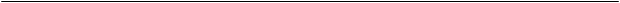 ผลการเรียนรู้ตั้งสมมติฐานและให้เหตุผลที่สนับสนุนหรือโต้แย้งประเด็นความรู้โดยใช้ความรู้จากสาขาวิชาต่างๆและทฤษฎีรองรับออกแบบวางแผนใช้กระบวนการรวบรวมข้อมูลอย่างมีประสิทธิภาพสาระสำคัญ/ความคิดรวบยอดตั้งสมมติฐานเป็นการคาดคะเนโดยอาศัยความรู้และประสบการณ์เดิมที่มีทฤษฎีรองรับโดยการออกแบบและวางแผนอย่างมีประสิทธิภาพจุดประสงค์การเรียนรู้3.1 ด้านความรู้ (K)สามารถตั้งสมมติฐานจากประเด็นปัญหาที่สนใจได้บอกที่มาของการยืนยันคำตอบ3.2 ด้านทักษะ/กระบวนการ(P)ให้เหตุผลสนับสนุนที่มาของสมมติฐานที่สนใจได้โดยอาศัยทฤษฎีความรู้จากสาขาวิชาต่างๆ3.3 ด้านคุณลักษณะ(A)ตระหนักถึงความสำคัญการให้เหตุผลโดยอาศัยทฤษฎีหรือความรู้จากสาขาวิชาต่างๆสมรรถนะสำคัญของผู้เรียน4.1 ความสามารถในการสื่อสาร4.2 ความสามารถในการคิด4.3 ความสามารถในการใช้เทคโนโลยีคุณลักษณะอันพึงประสงค์5.1 มีวินัย5.2 ใฝ่เรียนรู้5.3 มุ่งมั่นในการทำงานสาระการเรียนรู้/เนื้อหา6.1  การตั้งสมมติฐานและการให้เหตุผลสนับสนุนหรือโต้แย้ง6.2  การออกแบบและวางแผนใช้กระบวนการรวบรวมข้อมูลสาระการเรียนรู้ท้องถิ่น/เศรษฐกิจพอเพียง/ภูมิปัญญาชาวบ้านขึ้นอยู่กับประเด็นที่นักเรียนสนใจทักษะกระบวนการคิด8.1 คิดวิเคราะห์8.2 คิดสังเคราะห์การจัดกิจกรรมการเรียนรู้	9.1 ขั้นนำ (1 ชั่วโมง)	9.1.1  ครูและนักเรียนยกประเด็นปัญหาที่นักเรียนสนใจมาร่วมอภิปรายโดยครูตั้งสมมติฐานเพื่อเป็นแนวทางให้กับนักเรียน	9.1.2  ครูแจ้งจุดประสงค์ให้นักเรียนทราบ		9.2 ขั้นสอน (4 ชั่วโมง)	                               9.2.1  ครูให้นักเรียนเข้ากลุ่มที่ได้เลือกไว้ในชั่วโมงที่แล้วโดยมอบหมายให้แต่ละกลุ่มฝึกตั้งสมมติฐานของประเด็นความรู้ที่นักเรียนสนใจจากสถานการณ์ปัจจุบันและสังคมโลก	9.2.2 ครูกระตุ้นให้นักเรียนแสดงความคิดที่ต่างมุมโดยใช้สาขาวิชาต่างๆใช้วิธีการสนับสนุนหรือโต้แย้งคัดค้านและให้เหตุผลตามความรู้ของศาสตร์หรือทฤษฎีความรู้ตามกลุ่มสาระการเรียนรู้	9.2.3 นักเรียนเขียนผังความคิดการตั้งสมมติฐานและการให้เหตุผลสนับสนุนหรือโต้แย้งเกี่ยวกับประเด็นความรู้ที่สนใจจากสถานการณ์ปัจจุบันและสังคมโลก	9.2.4 ครูถามคำถาม “จะออกแบบวางแผนใช้กระบวนการรวบรวมข้อมูลที่มีประสิทธิภาพได้อย่างไร”นักเรียนตอบคำถาม ครูและนักเรียนร่วมกันอภิปรายสรุปเกี่ยวกับการวางแผนการใช้กระบวนการรวบรวมข้อมูลและฝึกการวางแผนใช้กระบวนการรวบรวมข้อมูลเพื่อหาคำตอบของประเด็นปัญหาที่สนใจและค้นคว้าข้อมูลเพิ่มเติม	9.2.5 ครูและนักเรียนร่วมกันตรวจสอบการออกแบบวางแผนใช้กระบวนการรวบรวมข้อมูลของแต่ละกลุ่มและวิพากษ์การออกแบบวางแผนใช้กระบวนการรวบรวมข้อมูลของแต่ละกลุ่ม	9.2.6 นักเรียนนำข้อวิพากษ์มาปรับปรุงผลงานของกลุ่ม		9.3 ขั้นสรุป (1 ชั่วโมง)                    ให้นักเรียนแต่ละกลุ่มร่วมกันสรุปองค์ความรู้ที่ได้จากการศึกษาค้นคว้า สื่อ นวัตกรรม และแหล่งเรียนรู้10.1 สื่อออนไลน์10.2 ห้องสมุด10.3 หนังสือ  ฯลฯ10.4  ตัวอย่างประเด็นความรู้ จากสถานการณ์ปัจจุบันและสังคมโลกการวัดและประเมินผล		11.1 สังเกตการณ์ตั้งสมมติฐาน                     11.2  สังเกตการทำงานกลุ่ม		11.3  เครื่องมือวัดและประเมินผล		           แบบประเมินการตั้งสมมติฐาน		           แบบสังเกตการทำงานกลุ่ม		11.4  เกณฑ์การวัดและประเมินผล			 เกณฑ์การผ่านคือได้ระดับคุณภาพดีขึ้นไป12.  บันทึกผลหลังสอน	  12.1  ผลการจัดกิจกรรมการเรียนรู้.......................................................................................................................................................................................................................................................................................................................................................................................................................................................................................................................................................................................................................................................................................................................................................................................................................................................................................................................................................................................................................................................................................................................................12.2  ปัญหา/อุปสรรค..............................................................................................................................................................................................................................................................................................................................................................................................................................................................................................................................................................................................................................................................................................................................................................................................................................................................................................................................................  12.3  ข้อเสนอแนะ/แนวทางแก้ไข..............................................................................................................................................................................................................................................................................................................................................................................................................................................................................................................................................................................................................................................................................................................................................................................................................................................................................................................................................	ลงชื่อ.................................................	(ดร.สุระพี อาคมคง)                                                 วันที่..............เดือน......................พ.ศ. ...........13.  ความคิดเห็น/ข้อเสนอแนะของหัวหน้าสถานศึกษาหรือผู้ที่ได้รับมอบหมาย…………………………………………………………………………………………………………………………......................................…………………………………………………………………………………………………………………………......................................	ลงชื่อ...............................................	(………………………………………)                                                 วันที่..............เดือน......................พ.ศ. ...........แผนการจัดการเรียนรู้ที่ 3หน่วยการเรียนรู้ที่ 2 เรื่อง ปรารถนาคำตอบ                                                       เวลา 20 ชั่วโมงวิชา การศึกษาค้นคว้าและสร้างองค์ความรู้รหัสวิชา IS30251ชั้นมัธยมศึกษาปีที่ 5    ภาคเรียนที่ 1       ปีการศึกษา 2560 แผนการเรียนรู้ที่ 1  เรื่อง  แสวงหาความรู้ในประเด็นที่สนใจ	   เวลา 10ชั่วโมงสอนวันที่ ........... เดือน................................... พ.ศ. .................        1. ผลการเรียนรู้	ศึกษาค้นคว้า แสวงหาความรู้เกี่ยวกับประเด็นที่เลือกจากแหล่งเรียนรู้ที่มีประสิทธิภาพ2.สาระสำคัญ/ความคิดรวบยอด	การศึกษาค้นคว้าแสวงหาความรู้เกี่ยวกับประเด็นที่สนใจจากแหล่งเรียนรู้ที่หลากหลายจะทำให้สามารถเลือกประเด็นที่สนใจ และนำไปสู่การศึกษาค้นคว้าที่มีประสิทธิภาพ3.จุดประสงค์การเรียนรู้	3.1 ด้านความรู้ (K)		ระบุแหล่งข้อมูลที่ใช้สืบค้นได้	3.2 ด้านทักษะ/กระบวนการ(P)		ค้นคว้าข้อมูลจากแหล่งเรียนรู้ที่หลากหลาย	3.3 ด้านคุณลักษณะ (A)		เห็นความสำคัญของการแสวงหาความรู้เกี่ยวกับประเด็นศึกษา4.สมรรถนะสำคัญของผู้เรียน	4.1 ความสามารถในการสื่อสาร	4.2 ความสามารถในการคิด5.คุณลักษณะอันพึงประสงค์	5.1 ซื่อสัตย์ สุจริต5.2 มีวินัย	5.3 ใฝ่เรียนรู้	5.4 มุ่งมั่นในการทำงาน6. สาระการเรียนรู้/เนื้อหา	วิธีการศึกษาค้นคว้าความรู้และสารสนเทศ	6.1 แหล่งข้อมูลปฐมภูมิ	6.2 แหล่งข้อมูลทุติภูมิ7.สาระการเรียนรู้ท้องถิ่น/เศรษฐกิจพอเพียง/ภูมิปัญญาชาวบ้าน	ขึ้นอยู่กับประเด็นที่นักเรียนสนใจ8.ทักษะกระบวนการคิด	8.1 คิดวิเคราะห์	8.2 คิดสังเคราะห์	8.3 คิดสร้างสรรค์9.กิจกรรมการเรียนรู้	9.1 ครูตั้งคำถาม ว่าจะศึกษา ค้นคว้า แสวงหาความรู้เกี่ยวกับประเด็นที่สนใจให้มีประสิทธิภาพได้อย่างไร	9.2 นักเรียนเข้ากลุ่มของตนเองเพื่อจัดทำแผนผังความคิด ( Mind Map) วิธีการศึกษา ค้นคว้าแสวงหาความรู้ที่มีคุณภาพจากแหล่งเรียนรู้	9.3 นักเรียนแต่ละกลุ่มนำข้อมูลที่ค้นคว้ามาได้ แยกเป็นข้อมูลปฐมภูมิและทุติยภูมิ9.4 ครูสุ่มเรียกนักเรียน 2 กลุ่ม ออกมารายงานให้เพื่อนฟัง9.5 นักเรียนร่วมกันสรุปวิธีการตรวจสอบความน่าเชื่อถือของข้อมูล9.6 นักเรียนแต่ละกลุ่มช่วยกันจัดหมวดหมู่ของข้อมูล/สารสนเทศเรียงลำดับข้อมูลตามที่วางแผนไว้ตรวจสอบและวิจารณ์ความถูกต้อง ครบถ้วนของข้อมูล10.สื่อนวัตกรรมและแหล่งเรียนรู้	10.1 วีดีทัศน์ตัวอย่างการนำเสนอ	10.2 อินเตอร์เน็ต	10.3 หนังสือ	10.4 บุคคล	10.5 สื่อเล็กทรอนิกส์11.การวัดและประเมินผล	11.1 วิธีการวัดและประเมินผล		ติดตามการเผยแพร่ผลงาน		11.2 เครื่องมือวัดและประเมินผล		แบบติดตามการเผยแพร่งาน	11.3 เกณฑ์การวัดและประเมินผล		เกณฑ์การผ่านคือได้ระดับคุณภาพดีขึ้นไป12.  บันทึกผลหลังสอน     12.1  ผลการจัดกิจกรรมการเรียนรู้......................................................................................................................................................................................................................................................................................................................................................................................................................................................................................................................................................................................................................................................................................................................................................................................................................................................................................................................................................................................................................................................................................................................................................................................................................................................................................................................................................................................................................................................................................................................................................................................................................................................................................................                12.2  ปัญหา/อุปสรรค...........................................................................................................................................................................................................................................................................................................................................................................................................................................................................................................................................................................................................................................................................................................................................................................................................................................................................................................................................        12.3  ข้อเสนอแนะ/แนวทางแก้ไข..............................................................................................................................................................................................................................................................................................................................................................................................................................................................................................................................................................................................................................................................................................................................................................................................................................................................................................................................................	ลงชื่อ...........................................	(ดร.สุระพี อาคมคง)                                               วันที่..............เดือน......................พ.ศ...............13.ความคิดเห็น/ข้อเสนอแนะของหัวหน้าสถานศึกษาหรือผู้ที่ได้รับมอบหมาย......................................................................................................................................................................................................................................................................................................................................................................	ลงชื่อ.....................................	   (....................................)                                               วันที่..............เดือน......................พ.ศ...............แผนการจัดการเรียนรู้ที่ 4หน่วยการเรียนรู้ที่ 2 เรื่อง ปรารถนาคำตอบ                                                       เวลา 20 ชั่วโมงวิชา การศึกษาค้นคว้าและสร้างองค์ความรู้รหัสวิชา IS30251 ชั้นมัธยมศึกษาปีที่ 5    ภาคเรียนที่ 1       ปีการศึกษา 2560 แผนการเรียนรู้ที่ 2  เรื่อง การตรวจสอบความน่าเชื่อถือของแหล่งข้อมูล  เวลา 5 ชั่วโมงสอนวันที่ ........... เดือน................................... พ.ศ. .................            1. ผลการเรียนรู้	ตรวจสอบความน่าเชื่อถือของแหล่งเรียนรู้ที่มาของข้อมูล2.สาระสำคัญ/ความคิดรวบยอด	ศึกษาวิธีการตรวจสอบข้อมูลแหล่งที่มาของข้อมูลที่มีความน่าเชื่อถือ ทำให้สามารถค้นคว้าและเลือกข้อมูลที่มีความสมบูรณ์ถูกต้องจากแหล่งเรียนรู้ต่างๆได้อย่างมีประสิทธิภาพ3.จุดประสงค์การเรียนรู้	3.1 ด้านความรู้ (K)		การตรวจสอบข้อมูลและแหล่งที่มาของข้อมูล	3.2 ด้านทักษะ/กระบวนการ(P)		ตรวจสอบความถูกต้องของข้อมูล		วิพากษ์ความน่าเชื่อถือของแหล่งเรียนที่มาของข้อมูล	3.3 ด้านคุณลักษณะ (A)		ตรวจสอบข้อมูลและแหล่งที่มีของข้อมูลร่วมกับผู้อื่นได้4.สมรรถนะสำคัญของผู้เรียน	4.1 ความสามารถในการสื่อสาร	4.2 ความสามารถในการคิด5.คุณลักษณะอันพึงประสงค์	5.1 ซื่อสัตย์ สุจริต5.2 มีวินัย	5.3 ใฝ่เรียนรู้	5.4 มุ่งมั่นในการทำงาน6. สาระการเรียนรู้/เนื้อหา	6.1 ข้อมูลแหล่งข้อมูล	6.2 ความสัมพันธ์ของข้อมูลกับแหล่งข้อมูล	6.3 ความสอดคล้องของข้อมูลกับประเด็นปัญหา	6.4 วิธีการตรวจสอบข้อมูลและแหล่งที่มาของข้อมูล	6.5 กระบวนการการวิพากษ์ข้อมูลและแหล่งที่มาของข้อมูล	6.6 การจัดระบบ จัดเก็บข้อมูลสำหรับการวิเคราะห์7.สาระการเรียนรู้ท้องถิ่น/เศรษฐกิจพอเพียง/ภูมิปัญญาชาวบ้าน	7.1 ข้อมูลและแหล่งข้อมูลในท้องถิ่น	7.2 วิธีการตรวจสอบข้อมูลและแหล่งข้อมูลของท้องถิ่น8.ทักษะกระบวนการคิด	8.1 คิดวิเคราะห์	8.2 คิดสังเคราะห์	8.3 คิดสร้างสรรค์9.กิจกรรมการเรียนรู้	ชั่วโมงที่ 1 ชนิดของข้อมูล		1) ครูยกตัวอย่างชองข้อมูลชนิดต่างๆ		2) นักเรียนแบ่งกลุ่มศึกษาใบงานเรื่องชนิดข้อมูล		3) นักเรียนแต่ละกลุ่มทำใบงานเรื่องชนิดข้อมูล		4) สุ่มนักเรียน 2-3 กลุ่มให้ออกมานำเสนอข้อมูลแต่ละชนิดจากใบงาน		5) นักเรียนและครูร่วมกันสรุปเรื่องชนิดของข้อมูลชั่วโมงที่ 2 การจัดการข้อมูลครูยกตัวอย่างการค้นคว้าหาข้อมูลที่ปะปนกันให้นักเรียนบอกปัญหาและวิธีการแก้ไขนักเรียนแต่ละกลุ่มศึกษาใบความรู้เรื่องการจัดการข้อมูลนักเรียนแต่ละกลุ่มทำใบงานเรื่องการจัดการข้อมูลสุ่ม นักเรียน 2-3 กลุ่มให้ออกมานำเสนอวิธีการจัดการข้อมูลจากใบงานนักเรียนและครูร่วมกันสรุปเรื่องการจัดการข้อมูลชั่วโมงที่ 3 แหล่งข้อมูลครูถามถึงแหล่งข้อมูลต่างๆสุ่มนักเรียน 2-3 คนตอบคำถามนักเรียนแต่ละกลุ่มศึกษาใบความรู้เรื่องแหล่งข้อมูลนักเรียนแต่ละกลุ่มทำใบงานเรื่องแหล่งข้อมูลสุ่มนักเรียน 2-3 กลุ่มให้ออกมานำเสนอแหล่งข้อมูลต่างๆจากใบงานนักเรียนและครูร่วมกันสรุปเรื่องแหล่งข้อมูลต่างๆชั่วโมงที่ 4 การวิเคราะห์แหล่งข้อมูลที่น่าเชื่อถือครูถามนักเรียนถึงความสัมพันธ์ของแหล่งที่มาของข้อมูลกับข้อมูลที่ได้มานักเรียนแต่ละกลุ่มศึกษาใบความรู้เรื่องการวิเคราะห์แหล่งข้อมูลที่น่าเชื่อถือนักเรียนแต่ละกลุ่มทำใบงานเรื่องการวิเคราะห์แหล่งข้อมูลที่น่าเชื่อถือนักเรียนแต่ละกลุ่มนำเสนอเรื่องการวิเคราะห์แหล่งข้อมูลที่น่าเชื่อถือนักเรียนและครูร่วมกันสรุปเรื่องการวิเคราะห์แหล่งข้อมูลที่น่าเชื่อถือ6)   มอบหมายให้แต่ละกลุ่มไปสืบค้นข้อมูลในประเด็นที่สนใจจากแหล่งข้อมูลมาอย่างน้อย 5 แหล่งชั่วโมงที่ 5 การตรวจสอบความน่าเชื่อถือของแหล่งข้อมูลครูยกตัวอย่างการนำข้อมูลที่ไม่ถูกต้องหรือไม่สมบูรณ์มาใช้ แล้วถามถึงผลจากการใช้ข้อมูลนักเรียนแต่ละกลุ่มศึกษาใบความรู้เรื่องการตรวจสอบความน่าเชื่อถือของแหล่งข้อมูลนักเรียนแต่ละกลุ่มทำใบงานเรื่องการตรวจสอบความน่าเชื่อถือของแหล่งข้อมูลนักเรียนแต่ละกลุ่มนำเสนอวิธีการตรวจสอบความน่าเชื่อถือของแหล่งข้อมูลนักเรียนและครูร่วมกันสรุปวิธีการตรวจสอบความน่าเชื่อถือของแหล่งข้อมูล6)นักเรียนแต่ละกลุ่มตรวจสอบความน่าเชื่อถือของแหล่งข้อมูลที่ไปสืบค้นมาแล้วเลือกข้อมูลที่ได้จากแหล่งข้อมูลที่น่าเชื่อถือและบันทึกลงในแบบบันทึก10.สื่อนวัตกรรมและแหล่งเรียนรู้	10.1 ตัวอย่างข้อมูลแหล่งข้อมูลและอุปกรณ์บันทึกข้อมูล	10.2 ใบความรู้ ใบงาน คำถาม	10.3 แหล่งค้นคว้าข้อมูลในท้องถิ่น	10.4 ระบบเครือข่ายอินเตอร์เน็ต	10.5 อุปกรณ์ประกอบการนำเสนอ11.การวัดและประเมินผล	11.1 วิธีการวัดและประเมินผล		ถามคำถาม		ตรวจใบงาน		ตรวจบันทึกข้อมูล		สังเกตกระบวนการกลุ่ม		สังเกตการนำเสนอ	11.2 เครื่องมือวัดและประเมินผล		คำถามและเฉลย		แบบตรวจงานใบงาน		แบบตรวจงานบันทึกข้อมูล		แบบสังเกตกระบวนการกลุ่ม/นำเสนอ	11.3 เกณฑ์การวัดและประเมินผล		ผ่านเกณฑ์ร้อยละ 80 ของการประเมิน12.  บันทึกผลหลังสอน      12.1  ผลการจัดกิจกรรมการเรียนรู้......................................................................................................................................................................................................................................................................................................................................................................................................................................................................................................................................................................................................................................................................................................................................................................................................................................................................................................................................................................................................................................................................................................................................................................................................................................................................................................................................................................................................................................................................................................................................................................................................................................................................................................      12.2  ปัญหา/อุปสรรค..............................................................................................................................................................................................................................................................................................................................................................................................................................................................................................................................................................................................................................................................................................................................................................................................................................................................................................................................................      12.3  ข้อเสนอแนะ/แนวทางแก้ไข............................................................................................................................................................................................................................................................................................................................................................................................................................................................................................................................................................................................................................................................................................................................................................................................................................................................................................................................................	ลงชื่อ...........................................	(ดร.สุระพี  อาคมคง)                                               วันที่..............เดือน......................พ.ศ..............13.ความคิดเห็น/ข้อเสนอแนะของหัวหน้าสถานศึกษาหรือผู้ที่ได้รับมอบหมาย............................................................................................................................................................................................................................................................................................................................................................................	ลงชื่อ..................................................	  (................................................)                    วันที่..............เดือน......................พ.ศ..............แผนการจัดการเรียนรู้ที่  5หน่วยการเรียนรู้ที่ 2 เรื่อง ปรารถนาคำตอบ                                                         เวลา 20 ชั่วโมงวิชา การศึกษาค้นคว้าและสร้างองค์ความรู้รหัสวิชา IS30251ชั้นมัธยมศึกษาปีที่ 5    ภาคเรียนที่ 1       ปีการศึกษา 2560 แผนการเรียนรู้ที่ 2  เรื่อง การวิเคราะห์ข้อมูล                                 เวลา 5 ชั่วโมงสอนวันที่ ........... เดือน................................... พ.ศ. .................        1. ผลการเรียนรู้	1.1 ตรวจสอบความน่าเชื่อถือของแหล่งที่มาของข้อมูลได้	1.2 วิเคราะห์ข้อมูลค้นพบด้วยสถิติที่เหมาะสม2.สาระสำคัญ/ความคิดรวบยอด	การตรวจสอบความน่าเชื่อถือแหล่งที่มาของข้อมูลนำมาวิเคราะห์ด้วยสถิติที่เหมาะสม จะช่วยให้ค้นพบข้อมูลที่มีความน่าเชื่อถือ3.จุดประสงค์การเรียนรู้	3.1 ด้านความรู้ (K)		บอกแหล่งข้อมูลที่ดีและน่าเชื่อถือได้	3.2 ด้านทักษะ/กระบวนการ(P)		ใช้เทคนิคในการวิเคราะห์ข้อมูลได้ตามกระบวนการ	3.3 ด้านคุณลักษณะ (A)		เลือกสถิติที่ใช้วิเคราะห์ข้อมูลได้อย่างเหมาสม4.สมรรถนะสำคัญของผู้เรียน	4.1 ความสามารถในการสื่อสาร	4.2 ความสามารถในการคิด	4.3 ความสามรถในการใช่เทคโนโลยี5.คุณลักษณะอันพึงประสงค์	5.1 ซื่อสัตย์ สุจริต5.2 มีวินัย	5.3 ใฝ่เรียนรู้	5.4 มุ่งมั่นในการทำงาน	5.5 จิตสาธารณะ6. สาระการเรียนรู้/เนื้อหา	6.1 สาระการเรียนรู้แกนกลาง		แหล่งข้อมูลที่ดีและน่าเชื่อถือ		สถิติที่ใช้ในการวิเคราะห์ข้อมูล		เทคนิคการวิเคราะห์ข้อมูล7.สาระการเรียนรู้ท้องถิ่น/เศรษฐกิจพอเพียง/ภูมิปัญญาชาวบ้าน	ไม่มี8.ทักษะกระบวนการคิด	8.1 คิดวิเคราะห์	8.2 คิดสังเคราะห์	8.3 คิดอย่างมีระบบ9.กิจกรรมการเรียนรู้	9.1 นักเรียนศึกษาเทคนิคการตรวจสอบความน่าเชื่อถือของข้อมูล	9.2 ตรวจสอบความน่าเชื่อถือของข้อมูล	9.3 รวบรวมข้อมูลให้เป็นระบบ และเตรียมข้อมูลเพื่อนำมาวิเคราะห์	9.4 เลือกสถิติที่เหมาะสมกับข้อมูลที่วิเคราะห์	9.5 วิเคราะห์ข้อมูลด้วยโปรแกรมที่เหมาะสม	6) ร่วมกันตรวจสอบผลการวิเคราะห์ข้อมูล	9.6 วิพากษ์ ผลการวิเคราะห์ข้อมูลจาการตรวจสอบ	9.7 นำผลการวิพากษ์ ผลการวิเคราะห์ข้อมูลมาปรับ/พัฒนา	9.8 รวบรวมผลการวิเคราะห์ข้อมูล เพื่อนำไปสังเคราะห์สรุปองค์ความรู้  โดยรวบรวมในรูปแฟ้มสะสมผลงาน ที่เกิดจากการศึกษาค้นคว้าเกี่ยวกับประเด็นปัญหาที่สนใจและผลการวิเคราะห์ข้อมูล10.สื่อนวัตกรรมและแหล่งเรียนรู้	10.1 แหล่งค้นคว้าอ้างอิง เช่น อินเตอร์เน็ต หนังสือ บุคคล ฯ	10.2 เครื่องคอมพิวเตอร์11.การวัดและประเมินผล	11.1 วิธีการวัดและประเมินผล		ตรวจสอบบันทึกการรวบรวมข้อมูล		ตรวจสอบบันทึกการตรวจสอบคุณภาพแหล่งที่มาของข้อมูล		สังเกตพฤติกรรมการทำงานกลุ่ม		ตรวจแบบบันทึกการวิเคราะห์ข้อมูลด้วยโปรแกรม		สังเกตความมีวินัย ซื่อสัตย์ ใฝ่เรียนรู้ มุ่งมั่นในการทำงาน และการมีจิตสาธารณะ		ตรวจแฟ้มสะสมผลงานที่เกิดจาการศึกษาค้นคว้า เกี่ยวกับประเด็นปัญหาที่สนใจ	11.2 เครื่องมือวัดและประเมินผล		แบบบันทึกการรวบรวมข้อมูล		แบบบันทึกการตรวจสอบคุณภาพแหล่งที่มาของข้อมูลสังเกตพฤติกรรมการทำงานกลุ่ม		ตรวจแบบบันทึกการวิเคราะห์ข้อมูลด้วยโปรแกรม		แบบสังเกตคุณลักษณะอันพึงประสงค์		แบบประเมินแฟ้มสะสมผลงาน11.3 เกณฑ์การวัดและประเมินผล		ตรวจสอบแบบบันทึกการรวบรวมข้อมูล ระดับคุณภาพ 2 ขึ้นไปถือว่าผ่านเกณฑ์		ตรวจแบบบันทึกการตรวจสอบคุณภาพแหล่งที่มาของข้อมูล ระดับคุณภาพ 2 ขึ้นไปถือว่าผ่านเกณฑ์สังเกตพฤติกรรมการทำงานกลุ่มข้อมูล ระดับคุณภาพ 2 ขึ้นไปถือว่าผ่านเกณฑ์ตรวจแบบบันทึกการวิเคราะห์ข้อมูลด้วยโปรแกรมข้อมูล ระดับคุณภาพ 2 ขึ้นไปถือว่าผ่านเกณฑ์สังเกตความมีวินัย ซื่อสัตย์ ใฝ่เรียนรู้ มุ่งมั่นในการทำงาน และการมีจิตสาธารณะระดับคุณภาพ 2 ขึ้นไปถือว่าผ่านเกณฑ์		มีผลการประเมินแฟ้มสะสมผลงาน ระดับคุณภาพ 2 ขึ้นไปถือว่าผ่านเกณฑ์12.  บันทึกผลหลังสอน      12.1  ผลการจัดกิจกรรมการเรียนรู้......................................................................................................................................................................................................................................................................................................................................................................................................................................................................................................................................................................................................................................................................................................................................................................................................................................................................................................................................................................................................................................................................................................................................................................................................................................................................................................................................................................................................................................................................................................................................................................................................................................................................................................        12.2 ปัญหา/อุปสรรค..............................................................................................................................................................................................................................................................................................................................................................................................................................................................................................................................................................................................................................................................................................................................................................................................................................................................................................................................................       12.3  ข้อเสนอแนะ/แนวทางแก้ไข............................................................................................................................................................................................................................................................................................................................................................................................................................................................................................................................................................................................................................................................................................................................................................................................................................................................................................................................................                                                     ลงชื่อ...........................................	(ดร.สุระพี อาคมคง)                                               วันที่..............เดือน......................พ.ศ..............13.ความคิดเห็น/ข้อเสนอแนะของหัวหน้าสถานศึกษาหรือผู้ที่ได้รับมอบหมาย..........................................................................................................................................................................................................................................................................................................................................................................	ลงชื่อ..................................................	  (....................................................)                                                    วันที่..............เดือน......................พ.ศ..............แผนการจัดการเรียนรู้ที่6หน่วยการเรียนรู้ที่ 3 เรื่อง  รอบคอบมีปัญญา                                                        เวลา 10 ชั่วโมงวิชา การศึกษาค้นคว้าและสร้างองค์ความรู้รหัสวิชา IS30251 ชั้นมัธยมศึกษาปีที่ 5    ภาคเรียนที่ 1       ปีการศึกษา 2560 แผนการเรียนรู้ที่ 1  เรื่อง  สังเคราะห์สรุปองค์ความรู้                         เวลา  4 ชั่วโมงสอนวันที่ ........... เดือน................................... พ.ศ. .................        1. ผลการเรียนรู้	สังเคราะห์สรุปองค์ความรู้ด้วยกระบวนการกลุ่ม2.สาระสำคัญ/ความคิดรวบยอด	การสังเคราะห์ สรุปองค์ความรู้จากประเด็นปัญหาที่สนใจจะช่วยให้ได้ข้อสรุปของประเด็นปัญหาที่สนใจ3.จุดประสงค์การเรียนรู้	3.1 ด้านความรู้ (K)		นักเรียนสามารถสังเคราะห์  องค์ความรู้จากประเด็นที่สนใจได้โดยมีทฤษฎีรองรับอย่างน่าเชื่อถือ	3.2 ด้านทักษะ/กระบวนการ(P)		แสดงความคิดเห็น อภิปราย ภายในกลุ่มเกี่ยวกับวิเคราะห์ละสังเคราะห์องค์ความรู้	3.3 ด้านคุณลักษณะ (A)		นักเรียนมีความรับผิดชอบในการทำงานในกลุ่ม และมุ่งในการทำงานให้ประสบผลสำเร็จ4.สมรรถนะสำคัญของผู้เรียน	4.1 ความสามารถในการสื่อสาร	4.2 ความสามารถในการคิด	4.3 ความสามารถในการแก้ไขปัญหา	4.4 ความสามารถในการใช้ทักษะชีวิต	4.5 ความสามารถในการใช้เทคโนโลยี5.คุณลักษณะอันพึงประสงค์5.1 มีวินัย	5.2 ใฝ่เรียนรู้	5.3 มุ่งมั่นในการทำงาน6. สาระการเรียนรู้/เนื้อหา	6.1 การสังเคราะห์ข้อมูล	6.2 การสรุปองค์ความรู้7.สาระการเรียนรู้ท้องถิ่น/เศรษฐกิจพอเพียง/ภูมิปัญญาชาวบ้าน	ไม่มี8.ทักษะกระบวนการคิด	8.1 คิดวิเคราะห์	8.2 คิดสังเคราะห์	8.3 คิดสร้างสรรค์	8.4 คิดอย่างมีวิจารณญาณ	8.5 คิดอย่างเป็นระบบ9.กิจกรรมการเรียนรู้          9.1 ขั้นนำ                9.1.1 ครูถาม นักเรียนจะสรุปองค์ความรู้จากประเด็นปัญหาที่ค้นพบได้อย่างไร9.1..2 นักเรียนแต่ละกลุ่มตอบคำถาม9.2 ขั้นสอน     9.2.1 ครูแบ่งนักเรียนเป็นกลุ่มศึกษาวิธีการสรุปองค์ความรู้จากแหล่งเรียนรู้ต่างๆ9.2.2 ครูและนักเรียนร่วมกันอภิปรายเกี่ยวกับวิธีการสรุปองค์ความรู้     9.2.3 นักเรียนแต่ละกลุ่มร่วมกันวิเคราะห์ สังเคราะห์ข้อมูลเพื่อสรุปองค์ความรู้ โดยจัดทำเป็นแผนผังความคิด (Mind map)          9.3 ขั้นสรุป      ครูนักเรียนร่วมกันอภิปราย สรุปองค์ความรู้ที่ได้จากการศึกษาค้นคว้า10.สื่อนวัตกรรมและแหล่งเรียนรู้	10.1 ห้องสมุด	10.2 อินเตอร์เน็ต	10.3 หนังสือ	10.4 บุคคล11.การวัดและประเมินผล	11.1 วิธีการวัดและประเมินผล		ตรวจสอบงานการวิเคราะห์ สังเคราะห์ สรุปองค์ความรู้ และอภิปรายผลของนักเรียน		ตรวจสอบแผนผังความคิด (Mind map)สรุปองค์ความรู้ที่ได้จากการค้นคว้า		สังเกตการทำงานกลุ่ม	11.2 เครื่องมือวัดและประเมินผล		บันทึกการตรวจผลงานการวิเคราะห์ สังเคราะห์ สรุปองค์ความรู้ และอภิปรายผลของนักเรียน		ตรวจสอบแผนผังความคิด (Mind map)สรุปองค์ความรู้ที่ได้จากการค้นคว้า		สังเกตการทำงานกลุ่ม	11.3 เกณฑ์การวัดและประเมินผล		ได้ระดับคุณภาพดีขึ้นไป12.  บันทึกผลหลังสอน      12.1  ผลการจัดกิจกรรมการเรียนรู้....................................................................................................................................................................................................................................................................................................................................................................................................................................................................................................................................................................................................................................................................................................................................................................................................................................................................................................................................................................................................................................................................................................................................       12.2  ปัญหา/อุปสรรค..............................................................................................................................................................................................................................................................................................................................................................................................................................................................................................................................................................................................................................................................................................................................................................................................................................................................................................................................................       12.3  ข้อเสนอแนะ/แนวทางแก้ไข............................................................................................................................................................................................................................................................................................................................................................................................................................................................................................................................................................................................................................................................................................................................................................................................................................................................................................................................................	ลงชื่อ...........................................	(ดร.สุระพี  อาคมคง)                                              วันที่..............เดือน......................พ.ศ..............13.ความคิดเห็น/ข้อเสนอแนะของหัวหน้าสถานศึกษาหรือผู้ที่ได้รับมอบหมาย............................................................................................................................................................................................................................................................................................................................................................................	ลงชื่อ...............................................................		(.........................................................)                                                      วันที่..............เดือน......................พ.ศ..............แผนการจัดการเรียนรู้ที่ 7หน่วยการเรียนรู้ที่ 3 เรื่อง  รอบคอบมีปัญญา                                                        เวลา 10 ชั่วโมงวิชา การศึกษาค้นคว้าและสร้างองค์ความรู้รหัสวิชา IS30251ชั้นมัธยมศึกษาปีที่ 5    ภาคเรียนที่ 1       ปีการศึกษา 2560 แผนการเรียนรู้ที่ 2  เรื่อง  สังเคราะห์สรุปองค์ความรู้                         เวลา  6 ชั่วโมงสอนวันที่ ........... เดือน................................... พ.ศ. .................        1. ผลการเรียนรู้	เสนอแนวคิด การแก้ปัญหาอย่างเป็นระบบด้วยองค์ความรู้การค้นพบแยกการทำงานของนักเรียน2. สาระสำคัญ/ความคิดรวบยอด	การแสดงความคิดและการแก้ปัญหาอย่างเป็นระบบ จะทำให้นักเรียนมีการออกแบบวางแผนใช้กระบวนการรวบรวมข้อมูลอย่างมีประสิทธิภาพซึ่งจะช่วยให้การศึกษาค้นคว้าแสวงหาคำถอบประสบผลสำเร็จ3. จุดประสงค์การเรียนรู้	3.1 ด้านความรู้ (K)		เลือกแนวทาง/วิธีการในการเสนอแนวคิดในการแก้ปัญหาอย่างเป็นระบบ		สรุปแนวทางในการแก้ปัญหาได้อย่างมีประสิทธิภาพ	3.2 ด้านทักษะ/กระบวนการ(P)		แสดงความคิดเห็น อภิปราย ภายในกลุ่มเกี่ยวกับวิเคราะห์ละสังเคราะห์องค์ความรู้	3.3 ด้านคุณลักษณะ (A)		มีความมุ่งมั่นในการทำงาน ใฝ่เรียนรู้และกระตือรือร้นในการเรียน4. สมรรถนะสำคัญของผู้เรียน	4.1 ความสามารถในการสื่อสาร	4.2 ความสามารถในการคิด	4.3 ความสามรถในการแก้ไขปัญหา	4.4 ความสามารถในการใช้เทคโนโลยี5. คุณลักษณะอันพึงประสงค์	5.1 ใฝ่เรียนรู้	5.2 มุ่งมั่นในการทำงาน6. สาระการเรียนรู้/เนื้อหา	การแสดงความคิด และการแก้ปัญหา7. สาระการเรียนรู้ท้องถิ่น/เศรษฐกิจพอเพียง/ภูมิปัญญาชาวบ้าน	ไม่มี8. ทักษะกระบวนการคิด	8.1 คิดวิเคราะห์	8.2 คิดสังเคราะห์	8.3 คิดอย่างมีวิจารณญาณ	8.4 คิดอย่างเป็นระบบ9. กิจกรรมการเรียนรู้    9.1 ขั้นนำจับฉลากลำดับนำเสนอการแก้ปัญหาของกลุ่มขั้นสอนแต่ละกลุ่มนำเสนอแนวทางการแก้ปัญหาของกลุ่มใช้เวลาประมาณ 15-20 นาทีครูและนักเรียนในห้องเสนอความคิดเห็นและซักถามในความเป็นไปได้ พร้อมเสนอแนะการแก้ไขปัญหาอย่างเป็นระบบ    9.3 ขั้นสรุปนักเรียนแต่ละกลุ่มนำผลการอภิปรายและข้อเสนอแนะมาจัดทำเป็นแผนผังความคิด และจัดทำป้ายนิเทศนำเสนอผลงาน10. สื่อนวัตกรรมและแหล่งเรียนรู้      10.1 ป้ายนิเทศและอุปกรณ์ทำป้ายนิเทศ      10.2 เครื่องคอมพิวเตอร์11. การวัดและประเมินผล      11.1 วิธีการวัดและประเมินผล		ประเมินการนำเสนอและสื่อสาร		ประเมินป้ายนิเทศ		ประเมินแผนผังความคิด      11.2 เครื่องมือวัดและประเมินผล		แบบประเมินการนำเสนอและสื่อสาร		แบบประเมินป้ายนิเทศ		แบบประเมินแผนผังความคิด      11.3 เกณฑ์การวัดและประเมินผล		อ้างอิงเกณฑ์การประเมินการนำเสนอและสื่อสารใบเอกสาร ร่าง หน้า 141		ผลการประเมินป้ายนิเทศ ตั้งแต่ระดับดีขึ้นไป		ผลการประเมินแผนผังความคิด ตั้งแต่ระดับดีขึ้นไป12.  บันทึกผลหลังสอน       13.1  ผลการจัดกิจกรรมการเรียนรู้......................................................................................................................................................................................................................................................................................................................................................................................................................................................................................................................................................................................................................................................................................................................................................................................................................................................................................................................................................................................................................................................................................................................................................................................................................................................................................................................................................................................................................................................................................................................................................................................................................................................................................................       12.2  ปัญหา/อุปสรรค..............................................................................................................................................................................................................................................................................................................................................................................................................................................................................................................................................................................................................................................................................................................................................................................................................................................................................................................................................        12.3  ข้อเสนอแนะ/แนวทางแก้ไข............................................................................................................................................................................................................................................................................................................................................................................................................................................................................................................................................................................................................................................................................................................................................................................................................................................................................................................................................	ลงชื่อ...........................................	(ดร.สุระพี อาคมคง                                               วันที่..............เดือน......................พ.ศ..............13.ความคิดเห็น/ข้อเสนอแนะของหัวหน้าสถานศึกษาหรือผู้ที่ได้รับมอบหมาย............................................................................................................................................................................................................................................................................................................................................................................	ลงชื่อ...............................................................		(.........................................................)                                                      วันที่..............เดือน......................พ.ศ..............หน่วยที่ชื่อหน่วยการเรียนรู้ผลการเรียนรู้สาระสำคัญเวลาน้ำหนักคะแนน1เปิดประเด็นปัญหา1. ตั้งประเด็นปัญหา จากสถานการณ์ปัจจุบันและสังคมโลก2. ตั้งสมมติฐานและให้เหตุผล
ที่สนับสนุน หรือโต้แย้งประเด็นความรู้โดยใช้ความรู้จากสาขา วิชาต่าง ๆและมีทฤษฎีรองรับ3. ออกแบบ วางแผน ใช้กระบวนการรวบรวมข้อมูล
อย่างมีประสิทธิภาพการตั้งประเด็นปัญหาและการตั้งคำถาม- การตั้งสมมติฐานและให้เหตุผล- การออกแบบ วางแผน ใช้กระบวนการรวบรวมข้อมูล
10302ปรารถนาคำตอบ4. ศึกษา ค้นคว้า แสวงหาความรู้เกี่ยวกับประเด็นที่เลือก จากแหล่งเรียนรู้ที่มีประสิทธิภาพ5. ตรวจสอบความน่าเชื่อถือ
ของแหล่งที่มาของข้อมูล6. วิเคราะห์ข้อค้นพบด้วยสถิติ
ที่เหมาะสม- การศึกษา ค้นคว้าแสวงหาความรู้จากแหล่งเรียนรู้- การตรวจสอบ
ความน่าเชื่อถือของแหล่งที่มาของข้อมูล- วิเคราะห์ข้อมูล20403รอบคอบมีปัญญา7. สังเคราะห์สรุปองค์ความรู้
ด้วยกระบวนการกลุ่ม8. เสนอแนวคิด การแก้ปัญหาอย่างเป็นระบบด้วยองค์ความรู้จากการค้นพบแผนการทำงาน
ของนักเรียน- การสังเคราะห์ข้อมูล- การสรุปองค์ความรู้- การแสดงความคิดและการแก้ปัญหา1030รวมรวมรวมรวม40100ชื่อหน่วยการเรียนรู้ เปิดประเด็นปัญหา รายวิชาเพิ่มเติม การศึกษาค้นคว้าและการสร้างองค์ความรู้ชั้นมัธยมศึกษาปีที่ 5 เวลา 10 ชั่วโมงชื่อหน่วยการเรียนรู้ เปิดประเด็นปัญหา รายวิชาเพิ่มเติม การศึกษาค้นคว้าและการสร้างองค์ความรู้ชั้นมัธยมศึกษาปีที่ 5 เวลา 10 ชั่วโมงเป้าหมายการเรียนรู้ (ผลการเรียนรู้)1. ตั้งประเด็นปัญหา จากสถานการณ์ปัจจุบันและสังคมโลก2. ตั้งสมมติฐานและให้เหตุผลที่สนับสนุน หรือโต้แย้งประเด็นความรู้ โดยใช้ความรู้จากสาขาวิชาต่างๆและมีทฤษฎีรองรับ3. ออกแบบ วางแผน ใช้กระบวนการรวบรวมข้อมูลอย่างมีประสิทธิภาพเป้าหมายการเรียนรู้ (ผลการเรียนรู้)1. ตั้งประเด็นปัญหา จากสถานการณ์ปัจจุบันและสังคมโลก2. ตั้งสมมติฐานและให้เหตุผลที่สนับสนุน หรือโต้แย้งประเด็นความรู้ โดยใช้ความรู้จากสาขาวิชาต่างๆและมีทฤษฎีรองรับ3. ออกแบบ วางแผน ใช้กระบวนการรวบรวมข้อมูลอย่างมีประสิทธิภาพความเข้าใจที่คงทน (สาระสำคัญ / ความคิดรวบยอด)การตั้งประเด็นปัญหาจากสถานการณ์ปัจจุบันและสังคมโลกการตั้งสมมติฐานและให้เหตุผลสนับสนุน หรือโต้แย้งประเด็นความรู้ โดยใช้ความรู้จากศาสตร์ต่าง ๆ และมีทฤษฎีรองรับ ออกแบบ วางแผน ใช้กระบวนการรวบรวมข้อมูลอย่างมีประสิทธิภาพจะช่วยให้การศึกษา ค้นคว้า แสวงหาคำตอบประสบผลสำเร็จคำถามสำคัญจะตั้งประเด็นปัญหาจากสถานการณ์ปัจจุบันและสังคมโลกได้อย่างไรการตั้งสมมติฐานและให้เหตุผลสนับสนุน หรือโต้แย้ง
โดยใช้ความรู้จากศาสตร์สาขาต่าง ๆ มีวิธีการอย่างไรจะออกแบบวางแผน ใช้กระบวนการรวบรวมข้อมูลที่มีประสิทธิภาพได้อย่างไรผู้เรียนรู้อะไร (สาระการเรียนรู้)ทฤษฎีของกลุ่มสาระการเรียนรู้ 8 กลุ่มสาระการตั้งประเด็นคำถามจากสถานการณ์และสังคมโลกการตั้งสมมติฐานและให้เหตุผลสนับสนุน หรือโต้แย้งการออกแบบ วางแผน กระบวนการรวบรวมข้อมูลผู้เรียนทำอะไรได้ (ทักษะ / กระบวนการ)ตั้งประเด็นปัญหาจากสถานการณ์และสังคมโลกตั้งสมมติฐานและให้เหตุผลสนับสนุน หรือโต้แย้งออกแบบ วางแผน กระบวนการรวบรวมข้อมูลการคิดเชื่อมโยงทำงานร่วมกับผู้อื่นตามกระบวนการกลุ่มคุณลักษณะอันพึงประสงค์1. ใฝ่เรียนรู้ 2. มุ่งมั่นในการทำงานคุณลักษณะอันพึงประสงค์1. ใฝ่เรียนรู้ 2. มุ่งมั่นในการทำงานการออกแบบการวัดผลประเมินผลภาระงานรวบยอด / ชิ้นงานแผนผังความคิด (Mind Map) การตั้งประเด็นปัญหาจากสถานการณ์ปัจจุบันและสังคมโลก การตั้งสมมติฐาน
และการให้เหตุผลสนับสนุน หรือโต้แย้งการออกแบบการวัดผลประเมินผลภาระงานรวบยอด / ชิ้นงานแผนผังความคิด (Mind Map) การตั้งประเด็นปัญหาจากสถานการณ์ปัจจุบันและสังคมโลก การตั้งสมมติฐาน
และการให้เหตุผลสนับสนุน หรือโต้แย้งเกณฑ์การประเมินภาระงาน / ชิ้นงาน (ระบุประเด็นประเมิน)  - ความถูกต้องของแผนผังความคิด  - ความครบถ้วนสมบูรณ์ของข้อมูล  - กระบวนการรวบรวมมีระบบชัดเจน สะดวกต่อการใช้ ตรวจสอบได้เกณฑ์การประเมินภาระงาน / ชิ้นงาน (ระบุประเด็นประเมิน)  - ความถูกต้องของแผนผังความคิด  - ความครบถ้วนสมบูรณ์ของข้อมูล  - กระบวนการรวบรวมมีระบบชัดเจน สะดวกต่อการใช้ ตรวจสอบได้ร่องรอยการเรียนรู้อื่น ๆ - การตอบคำถาม   - แบบบันทึกเกี่ยวกับกระบวนการทำงานร่องรอยการเรียนรู้อื่น ๆ - การตอบคำถาม   - แบบบันทึกเกี่ยวกับกระบวนการทำงานการวางแผนการเรียนรู้   1.ครูแจ้งจุดประสงค์การเรียนรู้ให้นักเรียนทราบ    2.ครูแบ่งกลุ่มนักเรียนออกเป็นกลุ่มๆ กลุ่มละ 5 คน ให้นักเรียนนั่งตามกลุ่มที่จัดไว้    3.ครูให้นักเรียนตั้งประเด็นปัญหา จากสถานการณ์ปัจจุบันและสังคมโลก    4. .ให้นักเรียนค้นคว้าเรื่องที่นักเรียนสนใจที่จะศึกษาจากเรื่องที่นักเรียนตั้งปัญหามา     5.ให้นักเรียนอ่านใบความรู้ที่ 1 และตอบคำถาม     6.ครูนักเรียนร่วมกันสรุปการวางแผนการเรียนรู้   1.ครูแจ้งจุดประสงค์การเรียนรู้ให้นักเรียนทราบ    2.ครูแบ่งกลุ่มนักเรียนออกเป็นกลุ่มๆ กลุ่มละ 5 คน ให้นักเรียนนั่งตามกลุ่มที่จัดไว้    3.ครูให้นักเรียนตั้งประเด็นปัญหา จากสถานการณ์ปัจจุบันและสังคมโลก    4. .ให้นักเรียนค้นคว้าเรื่องที่นักเรียนสนใจที่จะศึกษาจากเรื่องที่นักเรียนตั้งปัญหามา     5.ให้นักเรียนอ่านใบความรู้ที่ 1 และตอบคำถาม     6.ครูนักเรียนร่วมกันสรุปสื่อ / แหล่งเรียนรู้1. ตัวอย่างประเด็นความรู้จากสถานการณ์ปัจจุบันและสังคมโลก   2. แหล่งค้นคว้าอ้างอิง เช่น ห้องสมุด อินเทอร์เน็ต หนังสือ บุคคล ฯลฯสื่อ / แหล่งเรียนรู้1. ตัวอย่างประเด็นความรู้จากสถานการณ์ปัจจุบันและสังคมโลก   2. แหล่งค้นคว้าอ้างอิง เช่น ห้องสมุด อินเทอร์เน็ต หนังสือ บุคคล ฯลฯชื่อหน่วยการเรียนรู้ ปรารถนาคำตอบ รายวิชาเพิ่มเติม  การศึกษาค้นคว้าและการสร้างองค์ความรู้ชั้นมัธยมศึกษาปีที่ 5 เวลา 20 ชั่วโมงชื่อหน่วยการเรียนรู้ ปรารถนาคำตอบ รายวิชาเพิ่มเติม  การศึกษาค้นคว้าและการสร้างองค์ความรู้ชั้นมัธยมศึกษาปีที่ 5 เวลา 20 ชั่วโมงเป้าหมายการเรียนรู้ (ผลการเรียนรู้)1. ศึกษา ค้นคว้า แสวงหาความรู้เกี่ยวกับประเด็นที่เลือกจากแหล่งเรียนรู้ที่มีประสิทธิภาพ2. ตรวจสอบความน่าเชื่อถือของแหล่งที่มาของข้อมูล3. วิเคราะห์ข้อค้นพบด้วยสถิติที่เหมาะสมเป้าหมายการเรียนรู้ (ผลการเรียนรู้)1. ศึกษา ค้นคว้า แสวงหาความรู้เกี่ยวกับประเด็นที่เลือกจากแหล่งเรียนรู้ที่มีประสิทธิภาพ2. ตรวจสอบความน่าเชื่อถือของแหล่งที่มาของข้อมูล3. วิเคราะห์ข้อค้นพบด้วยสถิติที่เหมาะสมความเข้าใจที่คงทน (สาระสำคัญ / ความคิดรวบยอด) การศึกษา ค้นคว้า แสวงหาความรู้เกี่ยวกับประเด็น
ที่สนใจจากแหล่งการเรียนรู้ที่หลากหลาย การตรวจสอบความน่าเชื่อถือของแหล่งที่มาของข้อมูล และการใช้สถิติ
ที่เหมาะสมในการวิเคราะห์จะช่วยให้ได้ข้อมูลที่มี
ความน่าเชื่อถือและมีคุณภาพ คำถามสำคัญ- จะศึกษา ค้นคว้า แสวงหาความรู้เกี่ยวกับประเด็น
ที่สนใจให้มีประสิทธิภาพได้อย่างไร- จะมีวิธีการตรวจสอบความน่าเชื่อถือของแหล่งที่มา
ของข้อมูลได้อย่างไร- จะเลือกใช้สถิติที่เหมาะสมในการวิเคราะห์ข้อมูล
ได้อย่างไรผู้เรียนรู้อะไร (สาระการเรียนรู้)   - ทฤษฎีของกลุ่มสาระการเรียนรู้ 8 กลุ่มสาระ- วิธีการศึกษาค้นคว้าความรู้และสารสนเทศจากแหล่ง ข้อมูลปฐมภูมิและทุติยภูมิ- การตรวจสอบความน่าเชื่อถือของข้อมูล- สถิติที่ใช้ในการวิเคราะห์ข้อมูล- เทคนิคการวิเคราะห์ข้อมูลผู้เรียนทำอะไรได้ (ทักษะ / กระบวนการ)- ศึกษา ค้นคว้า รวบรวมความรู้เกี่ยวกับประเด็นที่เลือกจากแหล่งเรียนรู้ที่มีประสิทธิภาพ- ทำงานร่วมกับผู้อื่นตามกระบวนการกลุ่ม- ตรวจสอบและวิพากษ์ความน่าเชื่อถือของแหล่งที่มา
ของข้อมูล- กระบวนการวิเคราะห์- เลือกสถิติที่เหมาะสมในการวิเคราะห์ข้อมูล- วิเคราะห์ข้อมูลด้วยโปรแกรมที่เหมาะสมคุณลักษณะอันพึงประสงค์1. มีวินัย  2. ใฝ่เรียนรู้  3. มุ่งมั่นในการทำงาน คุณลักษณะอันพึงประสงค์1. มีวินัย  2. ใฝ่เรียนรู้  3. มุ่งมั่นในการทำงาน การออกแบบการวัดผลประเมินผลการออกแบบการวัดผลประเมินผลภาระงานรวบยอด / ชิ้นงาน- แฟ้มสะสมผลงานที่เกิดจากการศึกษาค้นคว้าเกี่ยวกับประเด็นปัญหาที่สนใจและผลการวิเคราะห์ข้อมูลภาระงานรวบยอด / ชิ้นงาน- แฟ้มสะสมผลงานที่เกิดจากการศึกษาค้นคว้าเกี่ยวกับประเด็นปัญหาที่สนใจและผลการวิเคราะห์ข้อมูลเกณฑ์การประเมินภาระงาน / ชิ้นงาน (ระบุประเด็นประเมิน) - ความน่าเชื่อถือข้อมูล- กระบวนการรวบรวมมีระบบชัดเจน สะดวกต่อการใช้ ตรวจสอบได้เกณฑ์การประเมินภาระงาน / ชิ้นงาน (ระบุประเด็นประเมิน) - ความน่าเชื่อถือข้อมูล- กระบวนการรวบรวมมีระบบชัดเจน สะดวกต่อการใช้ ตรวจสอบได้ร่องรอยการเรียนรู้อื่น ๆ- การตอบคำถามและการอภิปราย- แบบบันทึกต่าง ๆ ที่เกี่ยวกับการรวบรวมข้อมูล- แบบบันทึกการตรวจสอบคุณภาพของข้อมูล- แบบบันทึกเกี่ยวกับกระบวนการทำงานร่องรอยการเรียนรู้อื่น ๆ- การตอบคำถามและการอภิปราย- แบบบันทึกต่าง ๆ ที่เกี่ยวกับการรวบรวมข้อมูล- แบบบันทึกการตรวจสอบคุณภาพของข้อมูล- แบบบันทึกเกี่ยวกับกระบวนการทำงานการวางแผนการเรียนรู้การวางแผนการเรียนรู้กิจกรรมการเรียนรู้1.ครูถามคำถาม “จะศึกษา ค้นคว้า แสวงหาความรู้เกี่ยวกับประเด็นที่สนใจให้มีประสิทธิภาพได้อย่างไร” นักเรียนตอบคำถามและช่วยกันสืบค้นวิธีการศึกษา ค้นคว้า แสวงหาความรู้ที่มีคุณภาพจากแหล่งการเรียนรู้ต่าง ๆ 2. แบ่งนักเรียนเป็นกลุ่มจัดทำแผนผังความคิด (Mind Map)วิธีการศึกษา ค้นคว้า แสวงหาความรู้ที่มีคุณภาพจากแหล่งการเรียนรู้ต่าง ๆ และร่วมกันอภิปรายสรุปวิธีการศึกษา ค้นคว้า แสวงหาความรู้เกี่ยวกับประเด็นที่สนใจให้มีประสิทธิภาพ3. นักเรียนแต่ละกลุ่มศึกษา ค้นคว้า แสวงหาความรู้เกี่ยวกับประเด็นที่สนใจจากแหล่งการเรียนรู้ปฐมภูมิและทุติยภูมิตามโครงร่างการศึกษาค้นคว้าที่วางไว้4. ครูถามคำถาม “จะมีวิธีการตรวจสอบความน่าเชื่อถือของแหล่งที่มาของข้อมูลได้อย่างไร” นักเรียนตอบคำถามและฝึกทักษะการตรวจสอบความถูกต้อง ครบถ้วน และความน่าเชื่อถือของตัวอย่างข้อมูลและแหล่งที่มาของข้อมูลที่กำหนดให้ 5. ครูและนักเรียนร่วมกันอภิปรายและสรุปวิธีการตรวจสอบความน่าเชื่อถือของแหล่งที่มาของข้อมูล6. นักเรียนแต่ละกลุ่มศึกษา ค้นคว้า แสวงหาความรู้ ข้อมูล / สารสนเทศในประเด็นเดียวกันจากแหล่งข้อมูลที่หลากหลาย และตรวจสอบความน่าเชื่อถือของแหล่งที่มาของข้อมูล / สารสนเทศด้วยตนเอง7. นักเรียนแต่ละกลุ่มจัดหมวดหมู่ของข้อมูล / สารสนเทศ และเรียงลำดับตามที่วางแผนอย่างเป็นระบบ และตรวจทานและวิพากษ์ความถูกต้อง ครบถ้วนของข้อมูลกิจกรรมการเรียนรู้1.ครูถามคำถาม “จะศึกษา ค้นคว้า แสวงหาความรู้เกี่ยวกับประเด็นที่สนใจให้มีประสิทธิภาพได้อย่างไร” นักเรียนตอบคำถามและช่วยกันสืบค้นวิธีการศึกษา ค้นคว้า แสวงหาความรู้ที่มีคุณภาพจากแหล่งการเรียนรู้ต่าง ๆ 2. แบ่งนักเรียนเป็นกลุ่มจัดทำแผนผังความคิด (Mind Map)วิธีการศึกษา ค้นคว้า แสวงหาความรู้ที่มีคุณภาพจากแหล่งการเรียนรู้ต่าง ๆ และร่วมกันอภิปรายสรุปวิธีการศึกษา ค้นคว้า แสวงหาความรู้เกี่ยวกับประเด็นที่สนใจให้มีประสิทธิภาพ3. นักเรียนแต่ละกลุ่มศึกษา ค้นคว้า แสวงหาความรู้เกี่ยวกับประเด็นที่สนใจจากแหล่งการเรียนรู้ปฐมภูมิและทุติยภูมิตามโครงร่างการศึกษาค้นคว้าที่วางไว้4. ครูถามคำถาม “จะมีวิธีการตรวจสอบความน่าเชื่อถือของแหล่งที่มาของข้อมูลได้อย่างไร” นักเรียนตอบคำถามและฝึกทักษะการตรวจสอบความถูกต้อง ครบถ้วน และความน่าเชื่อถือของตัวอย่างข้อมูลและแหล่งที่มาของข้อมูลที่กำหนดให้ 5. ครูและนักเรียนร่วมกันอภิปรายและสรุปวิธีการตรวจสอบความน่าเชื่อถือของแหล่งที่มาของข้อมูล6. นักเรียนแต่ละกลุ่มศึกษา ค้นคว้า แสวงหาความรู้ ข้อมูล / สารสนเทศในประเด็นเดียวกันจากแหล่งข้อมูลที่หลากหลาย และตรวจสอบความน่าเชื่อถือของแหล่งที่มาของข้อมูล / สารสนเทศด้วยตนเอง7. นักเรียนแต่ละกลุ่มจัดหมวดหมู่ของข้อมูล / สารสนเทศ และเรียงลำดับตามที่วางแผนอย่างเป็นระบบ และตรวจทานและวิพากษ์ความถูกต้อง ครบถ้วนของข้อมูลการวางแผนการเรียนรู้ (ต่อ)8. นักเรียนแต่ละคนวางแผนจัดเก็บข้อมูลในประเด็นที่ศึกษาและดำเนินการเก็บข้อมูลในประเด็นที่สนใจ   9. นักเรียนตรวจสอบความน่าเชื่อถือของข้อมูลและรวบรวมข้อมูลให้เป็นระบบ เตรียมข้อมูลสำหรับการวิเคราะห์10. ครูถามคำถาม “จะเลือกใช้สถิติที่เหมาะสมในการวิเคราะห์ข้อมูลได้อย่างไร” นักเรียนตอบคำถาม และแบ่งกลุ่มนักเรียนศึกษาสถิติพื้นฐานในการวิเคราะห์ข้อมูลเทคนิคการวิเคราะห์ข้อมูล และตัวอย่างการเลือกสถิติพื้นฐานที่เหมาะสมกับข้อมูลที่วิเคราะห์ 11. ครูและนักเรียนช่วยกันสรุปวิธีการเลือกใช้สถิติพื้นฐานในการวิเคราะห์ข้อมูล12. นักเรียนแต่ละคนเลือกสถิติพื้นฐานที่เหมาะสมกับข้อมูลที่วิเคราะห์ และวิเคราะห์ข้อมูลด้วยโปรแกรมคอมพิวเตอร์13. ครูและนักเรียนร่วมกันตรวจสอบผลการวิเคราะห์ข้อมูลและวิพากษ์ผลการวิเคราะห์ข้อมูลจากการตรวจสอบ14. นักเรียนนำผลการวิเคราะห์และวิพากษ์ข้อมูลมาปรับปรุงข้อมูลของตนเอง15. นักเรียนรวบรวมผลการวิเคราะห์ข้อมูล โดยจัดทำเป็นแฟ้มสะสมผลงานที่เกิดจากการศึกษาค้นคว้าจากแหล่งเรียนรู้เพื่อนำไปสังเคราะห์สรุปเป็นองค์ความรู้สื่อ / แหล่งเรียนรู้1. ตัวอย่างข้อมูลและแหล่งที่มาของข้อมูล2. ตัวอย่างการเลือกสถิติพื้นฐานที่เหมาะสมกับข้อมูลที่วิเคราะห์ 3. แหล่งค้นคว้าอ้างอิง เช่น ห้องสมุด อินเทอร์เน็ต หนังสือ บุคคล ฯลฯ4. คอมพิวเตอร์ชื่อหน่วยการเรียนรู้ รอบคอบมีปัญญา รายวิชาเพิ่มเติม การศึกษาค้นคว้าและการสร้างองค์ความรู้ชั้นมัธยมศึกษาปีที่  5 เวลา 10 ชั่วโมงชื่อหน่วยการเรียนรู้ รอบคอบมีปัญญา รายวิชาเพิ่มเติม การศึกษาค้นคว้าและการสร้างองค์ความรู้ชั้นมัธยมศึกษาปีที่  5 เวลา 10 ชั่วโมงเป้าหมายการเรียนรู้ (ผลการเรียนรู้)1. สังเคราะห์สรุปองค์ความรู้ด้วยกระบวนการกลุ่ม2. เสนอแนวคิด การแก้ปัญหาอย่างเป็นระบบด้วยองค์ความรู้จากการค้นพบแผนการทำงานของนักเรียนเป้าหมายการเรียนรู้ (ผลการเรียนรู้)1. สังเคราะห์สรุปองค์ความรู้ด้วยกระบวนการกลุ่ม2. เสนอแนวคิด การแก้ปัญหาอย่างเป็นระบบด้วยองค์ความรู้จากการค้นพบแผนการทำงานของนักเรียนความเข้าใจที่คงทน (สาระสำคัญ / ความคิดรวบยอด)  การสังเคราะห์ สรุปองค์ความรู้จากประเด็นปัญหา
ที่สนใจจะช่วยให้ได้ข้อสรุปของประเด็นปัญหาที่สนใจ และช่วยในการเสนอแนวคิด การแก้ปัญหาอย่างเป็นระบบ
จากองค์ความรู้ที่ค้นพบและแผนการทำงานของตนเองคำถามสำคัญ- จะสรุปองค์ความรู้จากประเด็นปัญหาที่ค้นพบได้อย่างไร- การนำเสนอแนวคิด การแก้ปัญหาอย่างเป็นระบบมีวิธีการอย่างไร- แผนการทำงานในการศึกษาค้นคว้ามีความสำคัญและมีประโยชน์ต่อนักเรียนอย่างไรผู้เรียนรู้อะไร (สาระการเรียนรู้)   -ทฤษฎีของกลุ่มสาระการเรียนรู้ 8 กลุ่มสาระ - การเปรียบเทียบ / เชื่อมโยงองค์ความรู้    - การสังเคราะห์ สรุปองค์ความรู้    - การเสนอแนวคิด การแก้ปัญหาอย่างเป็นระบบจาก
องค์ความรู้ที่ค้นพบ   - แผนการทำงานในการศึกษาค้นคว้าด้วยตัวเองผู้เรียนทำอะไรได้ (ทักษะ / กระบวนการ)   - เปรียบเทียบ / เชื่อมโยงองค์ความรู้ สังเคราะห์ และสรุปองค์ความรู้ที่ได้จากการค้นพบ    - เสนอแนวคิด การแก้ปัญหาอย่างเป็นระบบจาก
องค์ความรู้ที่ค้นพบ   - จัดทำแผนการทำงานในการศึกษาค้นคว้าด้วยตัวเองคุณลักษณะอันพึงประสงค์  1. วินัย  2. ใฝ่เรียนรู้  3. มุ่งมั่นในการทำงาน   คุณลักษณะอันพึงประสงค์  1. วินัย  2. ใฝ่เรียนรู้  3. มุ่งมั่นในการทำงาน   การออกแบบการวัดผลประเมินผลการออกแบบการวัดผลประเมินผลภาระงานรวบยอด / ชิ้นงาน   - แผนผังความคิด (Mind Map)สรุปองค์ความรู้ที่ได้จากการศึกษาค้นคว้า   - ป้ายนิเทศนำเสนอแผนการทำงานและแนวคิด การแก้ปัญหาจากการศึกษาค้นคว้าภาระงานรวบยอด / ชิ้นงาน   - แผนผังความคิด (Mind Map)สรุปองค์ความรู้ที่ได้จากการศึกษาค้นคว้า   - ป้ายนิเทศนำเสนอแผนการทำงานและแนวคิด การแก้ปัญหาจากการศึกษาค้นคว้าเกณฑ์การประเมินภาระงาน / ชิ้นงาน (ระบุประเด็นประเมิน)- ความถูกต้อง ครบถ้วนสมบูรณ์ของข้อมูล / สารสนเทศ- กระบวนการรวบรวมมีระบบชัดเจน เกณฑ์การประเมินภาระงาน / ชิ้นงาน (ระบุประเด็นประเมิน)- ความถูกต้อง ครบถ้วนสมบูรณ์ของข้อมูล / สารสนเทศ- กระบวนการรวบรวมมีระบบชัดเจน ร่องรอยการเรียนรู้อื่นๆ- การตอบคำถามและการอภิปราย - แบบบันทึกการตรวจสอบคุณภาพงานเขียน- แบบบันทึกเกี่ยวกับกระบวนการทำงานร่องรอยการเรียนรู้อื่นๆ- การตอบคำถามและการอภิปราย - แบบบันทึกการตรวจสอบคุณภาพงานเขียน- แบบบันทึกเกี่ยวกับกระบวนการทำงานการวางแผนการเรียนรู้การวางแผนการเรียนรู้กิจกรรมการเรียนรู้1. ครูถามคำถาม “จะสรุปองค์ความรู้จากประเด็นปัญหาที่ค้นพบได้อย่างไร” และ “การนำเสนอแนวคิด การแก้ปัญหาอย่างเป็นระบบมีวิธีการอย่างไร” นักเรียนตอบคำถาม ครูแบ่งนักเรียนเป็นกลุ่มศึกษาวิธีการสรุปองค์ความรู้ และวิธีการเสนอแนวคิด การแก้ปัญหาอย่างเป็นระบบจากแหล่งการเรียนรู้ต่าง ๆ 2. นักเรียนแต่ละกลุ่มนำเสนอผลการศึกษาค้นคว้า ครูและนักเรียนร่วมกันอภิปรายเกี่ยวกับวิธีการสรุปองค์ความรู้ และวิธีการเสนอแนวคิด การแก้ปัญหาอย่างเป็นระบบ3. นักเรียนแต่ละกลุ่มนำผลการวิเคราะห์ข้อมูลมาสังเคราะห์และสรุปองค์ความรู้ และจัดทำเป็นแผนผังความคิด (Mind Map)  ครูและนักเรียนร่วมกันอภิปรายเกี่ยวกับองค์ความรู้ที่สรุป4. ครูถามคำถาม “แผนการทำงานในการศึกษาค้นคว้ามีความสำคัญและมีประโยชน์ต่อนักเรียนอย่างไร” นักเรียนตอบคำถาม และร่วมกันอภิปรายเกี่ยวกับความสำคัญและประโยชน์ของแผนการทำงานในการศึกษาค้นคว้าที่มีต่อตนเอง5. ครูและนักเรียนอภิปรายสรุปองค์ความรู้ที่ได้จากการศึกษาค้นคว้า 6. แบ่งนักเรียนเป็นกลุ่มจัดทำป้ายนิเทศนำเสนอแผนการทำงานและแนวคิด การแก้ปัญหาจากการศึกษาค้นคว้า และนำเสนอผลงาน ครูและนักเรียนร่วมกันตรวจผลงานกิจกรรมการเรียนรู้1. ครูถามคำถาม “จะสรุปองค์ความรู้จากประเด็นปัญหาที่ค้นพบได้อย่างไร” และ “การนำเสนอแนวคิด การแก้ปัญหาอย่างเป็นระบบมีวิธีการอย่างไร” นักเรียนตอบคำถาม ครูแบ่งนักเรียนเป็นกลุ่มศึกษาวิธีการสรุปองค์ความรู้ และวิธีการเสนอแนวคิด การแก้ปัญหาอย่างเป็นระบบจากแหล่งการเรียนรู้ต่าง ๆ 2. นักเรียนแต่ละกลุ่มนำเสนอผลการศึกษาค้นคว้า ครูและนักเรียนร่วมกันอภิปรายเกี่ยวกับวิธีการสรุปองค์ความรู้ และวิธีการเสนอแนวคิด การแก้ปัญหาอย่างเป็นระบบ3. นักเรียนแต่ละกลุ่มนำผลการวิเคราะห์ข้อมูลมาสังเคราะห์และสรุปองค์ความรู้ และจัดทำเป็นแผนผังความคิด (Mind Map)  ครูและนักเรียนร่วมกันอภิปรายเกี่ยวกับองค์ความรู้ที่สรุป4. ครูถามคำถาม “แผนการทำงานในการศึกษาค้นคว้ามีความสำคัญและมีประโยชน์ต่อนักเรียนอย่างไร” นักเรียนตอบคำถาม และร่วมกันอภิปรายเกี่ยวกับความสำคัญและประโยชน์ของแผนการทำงานในการศึกษาค้นคว้าที่มีต่อตนเอง5. ครูและนักเรียนอภิปรายสรุปองค์ความรู้ที่ได้จากการศึกษาค้นคว้า 6. แบ่งนักเรียนเป็นกลุ่มจัดทำป้ายนิเทศนำเสนอแผนการทำงานและแนวคิด การแก้ปัญหาจากการศึกษาค้นคว้า และนำเสนอผลงาน ครูและนักเรียนร่วมกันตรวจผลงานสื่อ / แหล่งเรียนรู้-แหล่งค้นคว้าอ้างอิง เช่น ห้องสมุด อินเทอร์เน็ต หนังสือ บุคคล ฯลฯ   - เครื่องคอมพิวเตอร์   - ป้ายนิเทศ   - อุปกรณ์สำหรับจัดป้ายนิเทศสื่อ / แหล่งเรียนรู้-แหล่งค้นคว้าอ้างอิง เช่น ห้องสมุด อินเทอร์เน็ต หนังสือ บุคคล ฯลฯ   - เครื่องคอมพิวเตอร์   - ป้ายนิเทศ   - อุปกรณ์สำหรับจัดป้ายนิเทศ